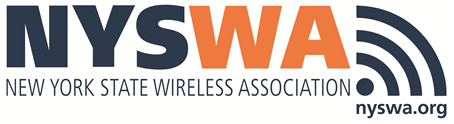 NYSWA Wireless Forum 2015 Sponsorship OptionsEmpire State Event Sponsor $10,000.00ea. (2 available) Sponsorship includes the following: Primary Name/Brand Recognition on all media, advertising and event communications  Exclusive Recognition Large Company Logo Banner in Entrance HallwayExclusive Recognition Company Logos attached to oversized mirrors decorating Main Gallery & HallwaySpeaking opportunity at Opening or Closing of ForumExclusive speaking acknowledgment during Opening & Closing RemarksProminent Name/Brand Recognition on Event Credentials and Forum Event SignageProminent nyswa.org Web Banner and acknowledgement on NYSWA Web-Site Main & Event Pages through August 2015.Exclusive full-page Ad located on your choice of the Inside Front or Rear cover of Forum Digital Show Guide Ten (10) Tickets to all Forum Events Double Size Exhibit Booth including tables, chairs, linens, & powerExclusive DAS Showcase Site Tour Sponsor (June 16th)$7,500.00 (1 available) Sponsorship includes the following  Exclusive Company Logo on all DAS Showcase signage and materials Exclusive Speaking opportunity during DAS ShowcaseExclusive speaking acknowledgement during Opening ReceptionExclusive Logo on Lanyards/Showcase Credentials Brand recognition on Forum Event Signage  Full page Ad in Forum Digital Show GuideLogo placement and acknowledgement on NYSWA Web-Site Main & Event Pages through June 2015Five (5) Tickets to all Forum Events Standard Size Exhibit Booth including tables, chairs, linens, & power Exclusive Forum Opening Reception Sponsor (June 16th)$8,500.00 (1 available) Sponsorship includes the following  Exclusive Company Logo on all Opening Reception signage and materials Exclusive Speaking opportunity and acknowledgement during Opening ReceptionExclusive Company Logo on Lanyards/Opening Reception CredentialsExclusive Company Logo on all Cocktail Napkins & Glasses during Opening Reception   Brand recognition on Forum Event Signage  Full page Ad in Forum Digital Show GuideLogo placement and acknowledgement on NYSWA Web-Site Main & Event Pages through June 2015Five (5) Tickets to all Forum Events Standard Size Exhibit Booth including tables, chairs, linens, & power Exclusive Forum Lanyard & Registration Sponsor $6,500.00 Sponsorship includes the following  Exclusive Company Logo on all Registration signage and materials Exclusive Company Logo on Lanyards for Forum Event CredentialsBrand recognition on Forum Event Signage  Brand Recognition in Forum Digital Show GuideLogo placement and acknowledgement on NYSWA Web-Site Main & Event Pages through June 2015Four (4) Tickets to all Forum Events40% discount on Exhibit Booth Space           Exclusive Forum Digital Show Guide Sponsor $5,000.00 Sponsorship includes the following  Exclusive Company Logo on Front and Back Cover of Digital Show Guide Full page Ad in Forum Digital Show GuideBrand recognition on Forum Event Signage  Logo placement and acknowledgement on NYSWA Web-Site Main & Event Pages through June 2015Four (4) Tickets to all Forum EventsStandard Size Exhibit Booth including tables, chairs, linens, & power          Exclusive Educational Session Sponsor $4,000.00ea. (1 of 4 individual Session Sponsorships available/choice of specific Session sold on a 1st come - 1st served basis) Sponsorship includes the following  Exclusive Company Logo on all Session signage and materials Exclusive Branded (your Logo) Notebook/Pen provided to each Session AttendeeExclusive speaking acknowledgement and speaking opportunity introducing your Company during Session  Brand recognition on Forum Event Signage  Brand Recognition in Forum Digital Show Guide ¼ Page Ad in Forum Digital Show GuideLogo placement and acknowledgement on NYSWA Web-Site Main & Event Pages through June 2015Three (3) Tickets to all Forum Events40% discount on Exhibit Booth Space           Exclusive Breakfast & Keynote Sponsor $7,500.00 Sponsorship includes the following  Exclusive Company Logo on all Breakfast signage and materials Exclusive speaking acknowledgement during Breakfast OpeningExclusive speaking opportunity during Breakfast Opening and introduction of Keynote Speaker Brand recognition on Forum Event Signage  Brand Recognition in Forum Digital Show GuideLogo placement and acknowledgement on NYSWA Web-Site Main & Event Pages through June 2015Five (5) Tickets to all Forum Events Standard Size Exhibit Booth including tables, chairs, linens, & power Exclusive AM/PM Break Sponsor $4,000.00 (1 available) Sponsorship includes the following  Exclusive Company Logo on all AM/PM Break signage and materials Brand recognition on Forum Event Signage  Brand Recognition in Forum Digital Show GuideLogo placement and acknowledgement on NYSWA Web-Site Main & Event Pages through June 2015Three (3) Tickets to all Forum Events 40% discount on Exhibit Booth Space           Exclusive Luncheon & Keynote Sponsor $7,500.00 Sponsorship includes the following  Exclusive Company Logo on all Luncheon signage and materials Exclusive speaking acknowledgement during Luncheon OpeningExclusive speaking opportunity during Luncheon Opening and introduction of Keynote Speaker Brand recognition on Forum Event Signage  Brand Recognition in Forum Digital Show GuideLogo placement and acknowledgement on NYSWA Web-Site Main & Event Pages through June 2015Five (5) Tickets to all Forum Events Standard Size Exhibit Booth including tables, chairs, linens, & power Hudson River Terrace Closing Reception Sponsor $5,000.00 Sponsorship includes the following  Company Logo on all Closing Reception signage and materials Prominent Logo placement during Forum Closing Session Speaking acknowledgement and opportunity during Forum Closing Session Company Logo on Cocktail Napkins & Glasses during Closing  Reception   Oversized Company Logo attached to Windows decorating the Terrace with Breathtaking views of the Hudson River and NYC Skyline Brand recognition on Forum Event Signage Brand Recognition in Forum Digital Show GuideLogo placement and acknowledgement on NYSWA Web-Site Main & Event Pages through June 2015Five (5) Tickets to all Forum Events Standard Size Exhibit Booth including tables, chairs, linens, & power Exclusive Charging Station Sponsor $2,500.00 Sponsorship includes the following  Exclusive Co. Logo on all Charging Station signage and materials Brand recognition on Forum Event Signage  Brand Recognition in Forum Digital Show GuideLogo placement and acknowledgement on NYSWA Web-Site Main & Event Pages through June 2015Two (2) Tickets to all Forum Events 40% discount on Exhibit Booth Space Liberty Sponsor $2,000.00ea (18 of 20 available) Sponsorship includes the following  Brand recognition on Forum Event Signage  Brand Recognition in Forum Digital Show GuideLogo placement and acknowledgement on NYSWA Web-Site Main & Event Pages through June 2015Two (2) Tickets to all Forum Events 40% discount on Exhibit Booth Space Forum Exhibitor  $1,750.00ea (22 of 25 available) includes the following  Standard Size Exhibit Booth including tables, chairs, linens, & powerBrand Recognition in Exclusive Exhibitor Section of Forum Digital Show GuideLogo placement and acknowledgement on NYSWA Web-Site Event Page through June 2015Two (2) Tickets to all Forum Events For more information or to become a NYSWA Forum 2015 sponsor, please contact:Adrian Berezowsky at adrian.berezowsky@ivi-intl.com  or Stephen Banks at SBanks@kmbcompanies.com Please include "NYSWA 2015 Forum Sponsorship" in the subject in order to assure a prompt response